A Level Geography at Chestnut Grove Academy

Hello and thank you for your interest in studying A Level geography at Chestnut Grove. 

The following pages show the course content – please read over the information carefully including the assessment method (eg exam or fieldwork) and the content that is examined. More detailed information on the specification can be found at https://qualifications.pearson.com/content/dam/pdf/A%20Level/Geography/2016/specification-and-sample-assessments/Pearson-Edexcel-GCE-A-level-Geography-specification-issue-5-FINAL.pdfA Level Geography is taught for 5 hours a week and you will have two teachers – Mr Reeves/Ms Robinson or Mr Tyldesley – and you will be taught human geography by one and physical geography by another. Once you have read over the information on the next few pages please complete the progression to A Level Geography work. Don’t feel that you need to complete every single task but please do have a go at a few of them. The main thing I would like you to do is look at the work, type of questions and topics and really see if that is something that interests you. There is a range of content covered and hopefully it will really grab your attention. Below is a reading list for over the summer, but extra reading is also recommended in the progression work. 

Please don’t feel you need to do the “Making a good start to A Level Geography” booklet, but please do read over it to have a look at the type of work and questions you will be addressing in  A Level Geography. 

Reading list:
- Factfulness: 10 reasons we’re wrong about the world and why things are better than you think by Hans Rosling
- The Almighty Dollar by Dharshini David
- Prisoners of Geography by Tim Marshall 
- Check this website out for a range of book recommendations and “live” geography podcasts/interviews https://www.youtube.com/channel/UCv3KwaZkZPCPT7Nl6KYnnew 
- There are plenty of other recommended reading materials in the Progression booklet

In section B we study topic 2B: Coastal Landscapes and Change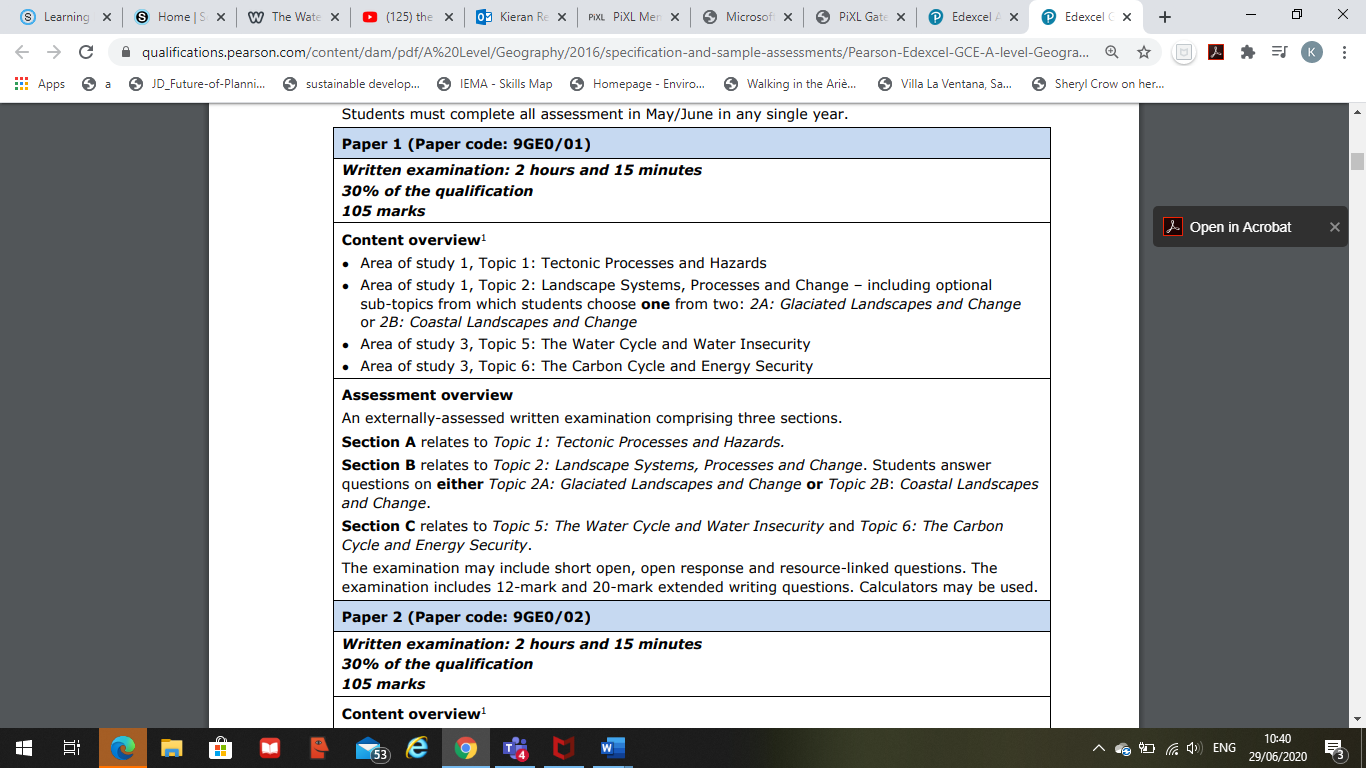 
In section B we study 4A: Regenerating Places and in section C we study 8B: Migration, Identity and Sovereignty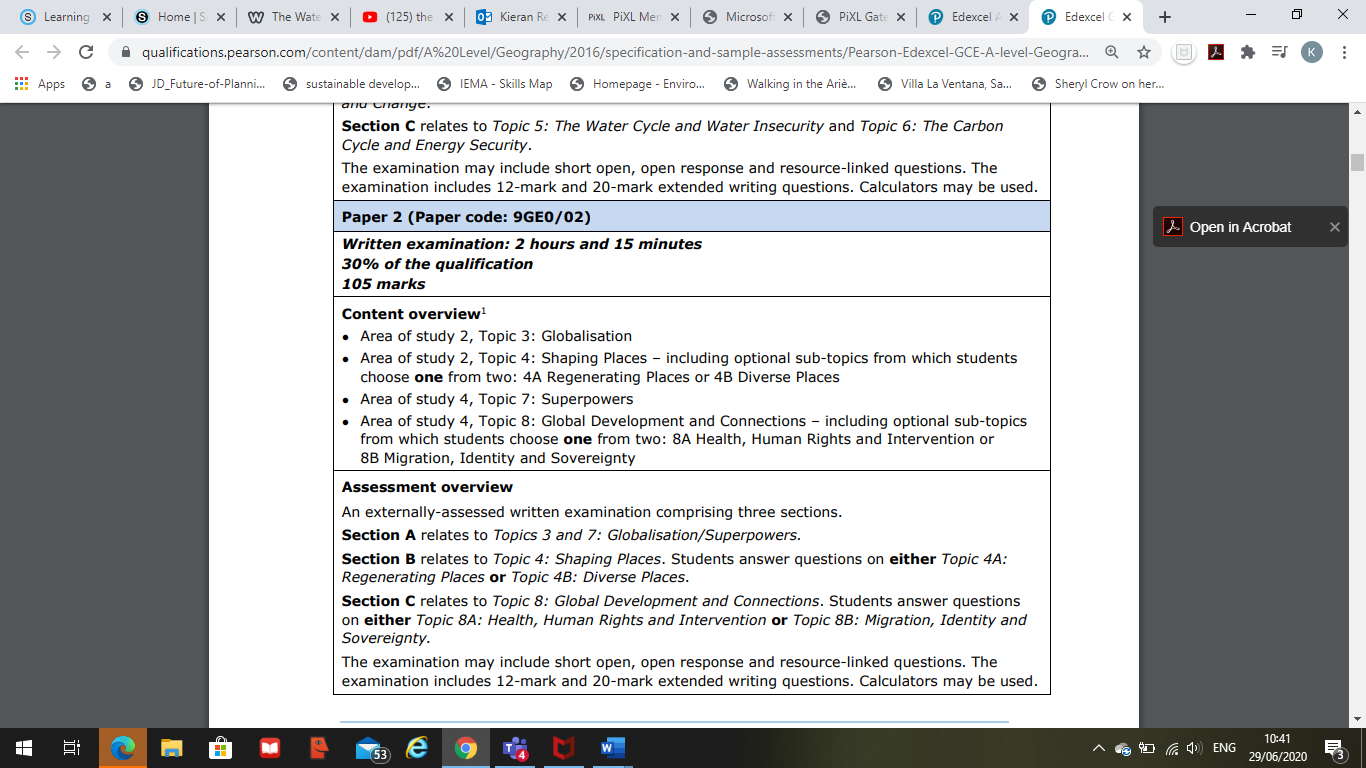 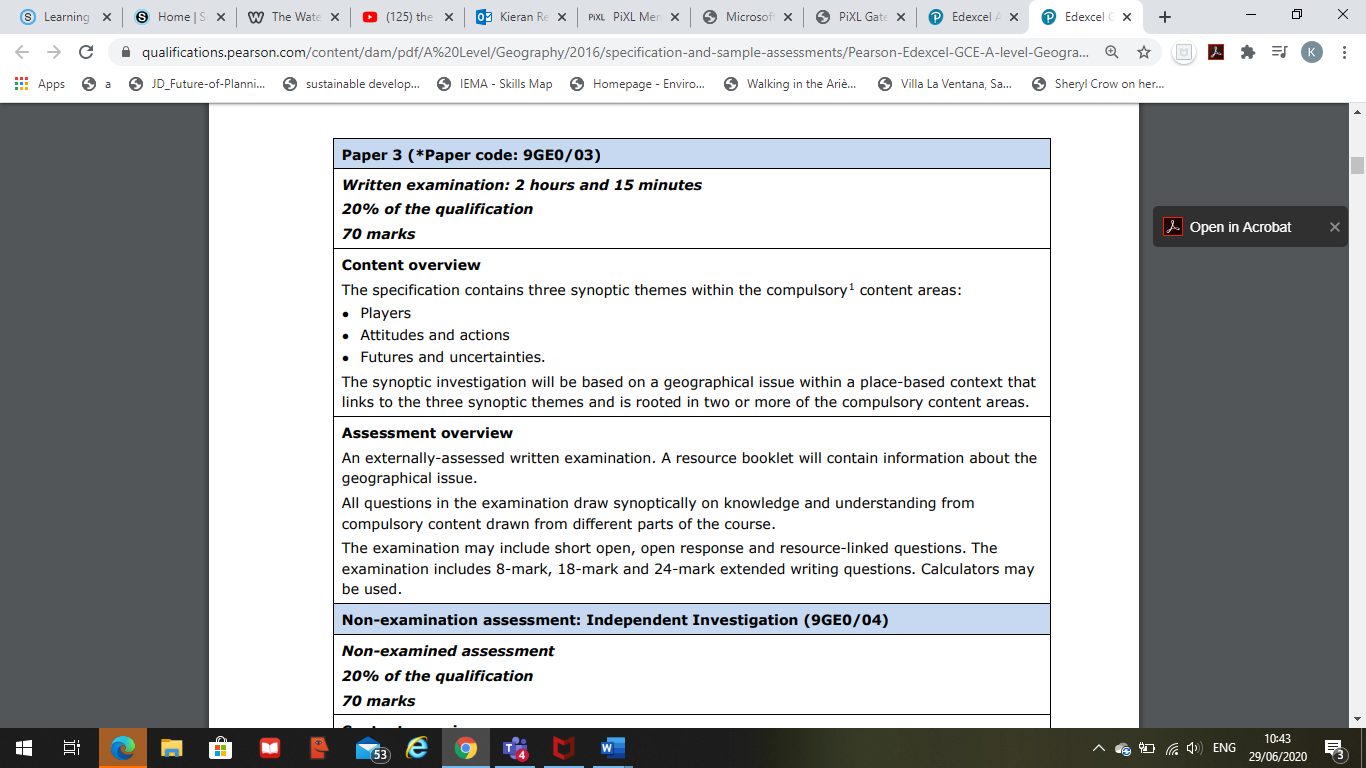 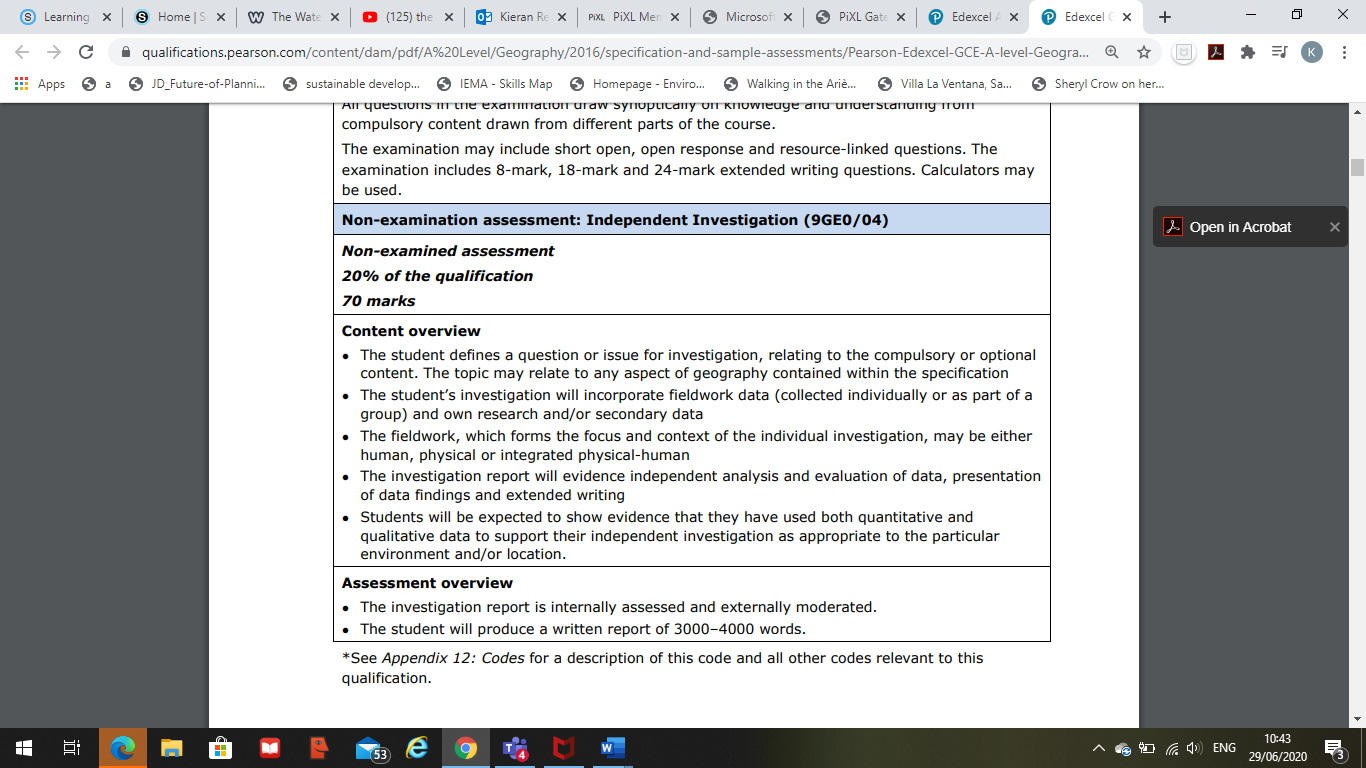 